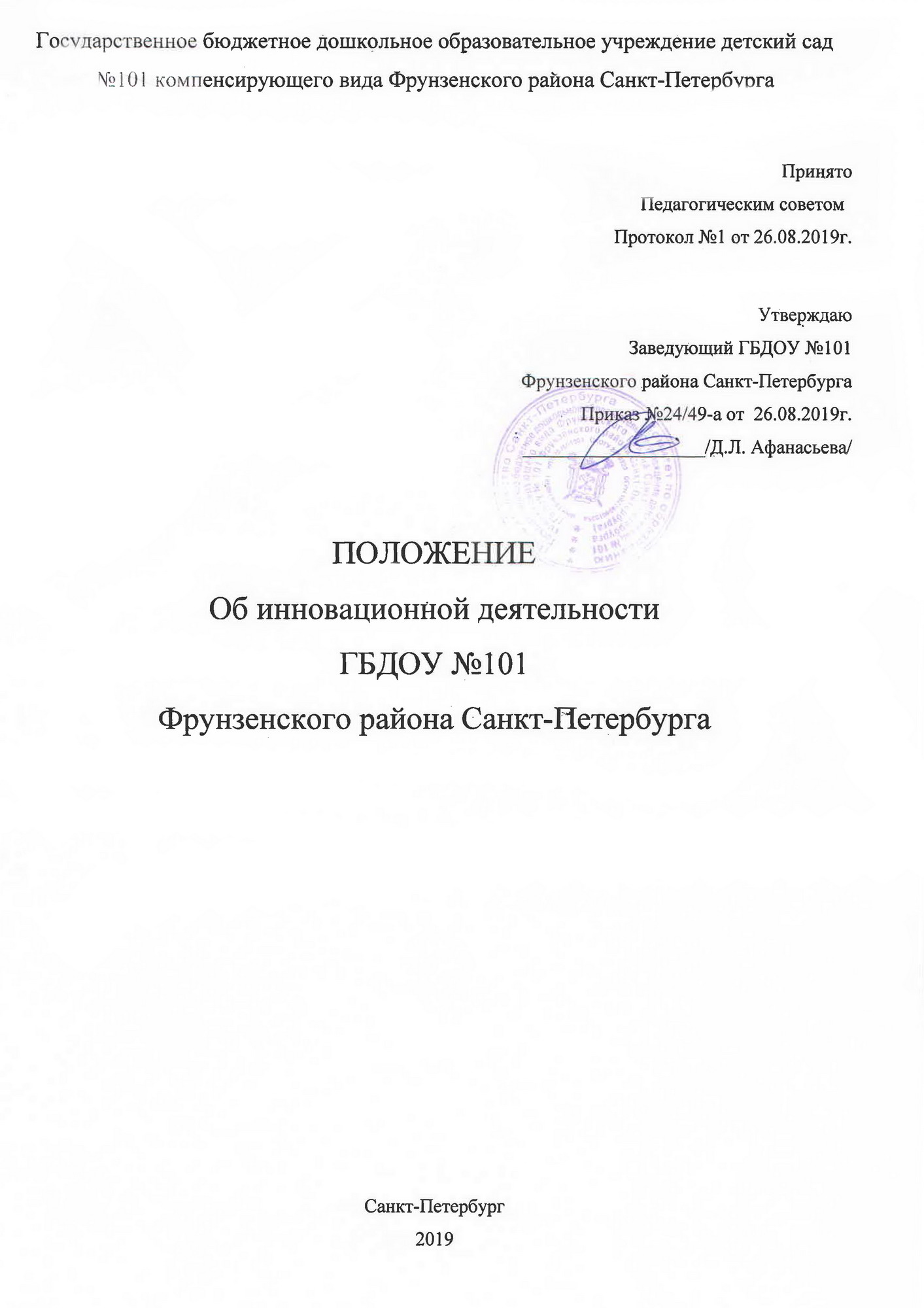 1. Общие положения1.1. Настоящее положение об инновационной деятельности Государственного бюджетного дошкольного образовательного учреждение детский сад №101 Фрунзенского района Санкт-Петербурга (далее – Положение) определяет порядок экспериментальной деятельности, направленной на разработку, апробацию и внедрение новых образовательных технологий всестороннего развития детей дошкольного возраста 1.2. Положение разработано в соответствии с: Федеральный закон от 29.12.2012 N 273-ФЗ (ред. от 24.04.2020) "Об образовании в Российской Федерации"Статья 20. Экспериментальная и инновационная деятельность в сфере образованияФедеральными государственными образовательными стандартами дошкольного образования от 17.10.2013г. №1155, Приказа Министерства образования и науки РФ от 23 июля 2013 г. N 611 «Об утверждении Порядка формирования и функционирования инновационной инфраструктуры в системе образования". Приказа Министерства образования и науки РФ от 30.08.2013. №1014 «Об утверждении порядка организации и осуществления образовательной деятельности по основным общеобразовательным программам – образовательным программам дошкольного образования» и иными нормативными правовыми актами. 1.3. В качестве инновационной деятельности понимается деятельность по созданию, освоению, использованию и распространению новшеств. Настоящее положение: устанавливает признаки и виды инновационной деятельности; определяет сущность, содержание, задачи инновационной деятельности в дошкольном учреждении; 1.4. Инновационная деятельность ориентирована на совершенствование нормативно – правового, организационного, материально – технического и кадрового обеспечения Государственного бюджетное дошкольного образовательного учреждения детский сад №101 компенсирующего вида Фрунзенского района Санкт-Петербурга (далее – ГБДОУ). 1.5. Положение об инновационной деятельности принимается педагогическими работниками ГБДОУ и утверждается руководителем. 1.6. Не допускается реализация в ГБДОУ инновационных проектов, в ходе которых может быть нанесен моральный и физический ущерб здоровью детей и педагогов. 1.7. Основные понятия, используемые в настоящем Положении: 1.7.1. инновация – нововведение, влияющее на образование как социокультурную ценность, область деятельности, процесс и результат; 1.7.2. инновационная деятельность – действия, направленные на разработку и (или) осуществление инновационных изменений в образовании; 1.7.3. апробация - проверка на практике, в реальных условиях теоретически построенных методов; 1.7.4. экспериментальная деятельность – вид инновационной деятельности, направленной на разработку, апробацию и внедрение новых образовательных институтов и механизмов, 1.7.5. программа инновационной деятельности – оформленная в соответствии с установленными правилами система действий субъекта образования, направленных на разработку и (или) осуществление инновационных изменений в образовании; 1.7.6. продукт инновационной образовательной деятельности – представленный в соответствии с требованиями результат инновационной деятельности субъекта образования. 2. Цели и задачи проекта2.1. Сущность инновационной деятельности характеризуется целенаправленным внесением принципиально новых, ранее не испытанных важных изменений в ходе педагогического процесса в соответствии с задачами, гипотезой, объектом, предметом исследования, сроками реализации и результатом эксперимента. 2.2. Целью эксперимента является реализация инновационного образовательного проекта (программы), а именно апробация модели использования образовательных технологий на основе интегративного подхода к построению педагогического процесса в ГБДОУ, в соответствии с требованиями ФГОС ДО и обеспечивающих качество условий пребывания и обучения детей, удовлетворения образовательных и социальных потребностей семьи. 2.3. Основными задачами деятельности являются: Разработать, экспериментально проверить и описать эффективную модель использования образовательных технологий на основе интегративного подхода к построению педагогического процесса; Определить и обеспечить условия реализации экспериментальной модели (нормативные, материально-технические, организационно-педагогические, кадровые,); Построить систему методической работы в ГБДОУ в рамках экспериментальной инновационной деятельности; Систематизировать и обобщить опыт инновационной деятельности, внедрить в педагогическую практику ГБДОУ. 3. Содержание инновационной деятельности3.1. Основными направлениями инновационной деятельности являются: разработка и проверка образовательных технологий, форм, методов и средств обучения и воспитания, программно-методического обеспечения образовательного процесса; учебно-методических комплексов; разработка и апробация новых механизмов управления образованием, направленных на модернизацию управления образованием;разработка и опытная проверка систем оценки качества образования, форм и процедур промежуточной аттестации обучающихся, систем адресного сопровождения и поддержки различных категорий воспитанников; апробация новых направлений подготовки и переподготовки педагогических кадров, а также современных образовательных услуг; экспериментальная деятельность по другим направлениям инновационных процессов в системе образования. 3.2. Разработка дидактических, контрольно-диагностических материалов по информатизации образовательного процесса и изучению спроса на образовательные услуги ГБДОУ. 3.3. Диагностика результативности инновационной деятельности, отслеживание результатов, анализ и обобщение полученных результатов. 3.4.  Проблемно-ориентированный анализ результатов инновации. 3.5.  Определение педагогов для реализации экспериментальной работы. 3.6. Создание условий для реализации экспериментальной деятельности. 3.7. Повышение профессиональной компетентности воспитателей и специалистов ГБДОУ в рамках апробации инновационной деятельности. 3.8. Распространение инновационного опыта работы ГБДОУ. 4. Организация деятельности.4.1. Инновационная деятельность реализуется на основании локального акта заведующего ГБДОУ- приказа. 4.2. В ГБДОУ утверждается состав рабочей группы педагогов по реализации федерального инновационного проекта и разрабатывается план инновационной деятельности в соответствии с тематической направленностью. 4.3. План работы на текущий год обсуждаются на заседании рабочей группы по реализации федерального инновационного проекта, Педагогическом совете ГБДОУ, утверждается приказом заведующего ГБДОУ. 4.4. Результаты инновационной деятельности фиксируются и предоставляются по итогам учебного года, при завершении инновационной деятельности старшему воспитателю и обсуждаются на заседании рабочей группы по реализации федерального инновационного проекта, на Педагогическом совете ГБДОУ в виде отчета и приложений к нему. 5. Документация и отчетность5.1. Инновационная деятельность предусматривает оформление документации: Настоящее положение по инновационной деятельности. Образовательная программа дошкольного образования с приложением. Планы работы на каждый год.Продукты инновационной деятельности (календарно-тематические планы, дидактико-методические, контрольно-диагностические разработки, методические рекомендации и иное); Анализ эффективности осуществляемой работы, подтвержденный результатами замеров знаний, умений, навыков воспитанников 5.2. Все документы по завершении экспериментальной деятельности хранятся в ГБДОУ. 6. Распространение инновационного опыта осуществляется в следующих формах:6.1. Выступления на семинарах, методических объединениях, Педагогических советах, конференциях, публикациях и выступлениях в целях транслирования инновационного опыта по вопросам апробации инновации, обеспечивающей реализацию целевой линии развития ГБДОУ. 6.2. Открытые занятия ( мастер-классы, вебинары и т.п.), размещение материалов в сети Интернет. 6.3. Оказание консультативной помощи педагогам в процессе подготовки и внедрения инновации.